 DESCRIPTION DE L’ACTIVITE (rythme, lieux et contenu) :«  Qu’est-ce que je fais ? »Activité se déroulant en groupe (10 personnes), 1h30 par semaine (le vendredi de 16h00 à 17h30), à l’ESAT d’Océanis.Animation réalisée par un moniteur d’auto-école spécialisé dépendant de l’ESAT de Jeunesse et Avenir.Cours de code de la route, série d’entrainement (diapo / vidéo) et préparation à l’examen (matériel, temps …).Engagement des participants à travailler de façon autonome ou accompagner sur un autre créneau 1 / semaine (soutien, connexion internet, SAVS…). OBJECTIFS (en lien avec le PPI) : «  Pourquoi je le fais ? »	1) ……………………………………………………………………………………………………………………………………………………………	2) …………………………………………………………………………………………………………………………………………………………	3)…………………………………………………………………………………………………………………………………………………………… BILAN (ressentit, progression, régression, perspectives…) :« Ce que j’ai aimé et ce que j’ai moins aimé »« Qu’est-ce que j’ai pensé de cette activité ? »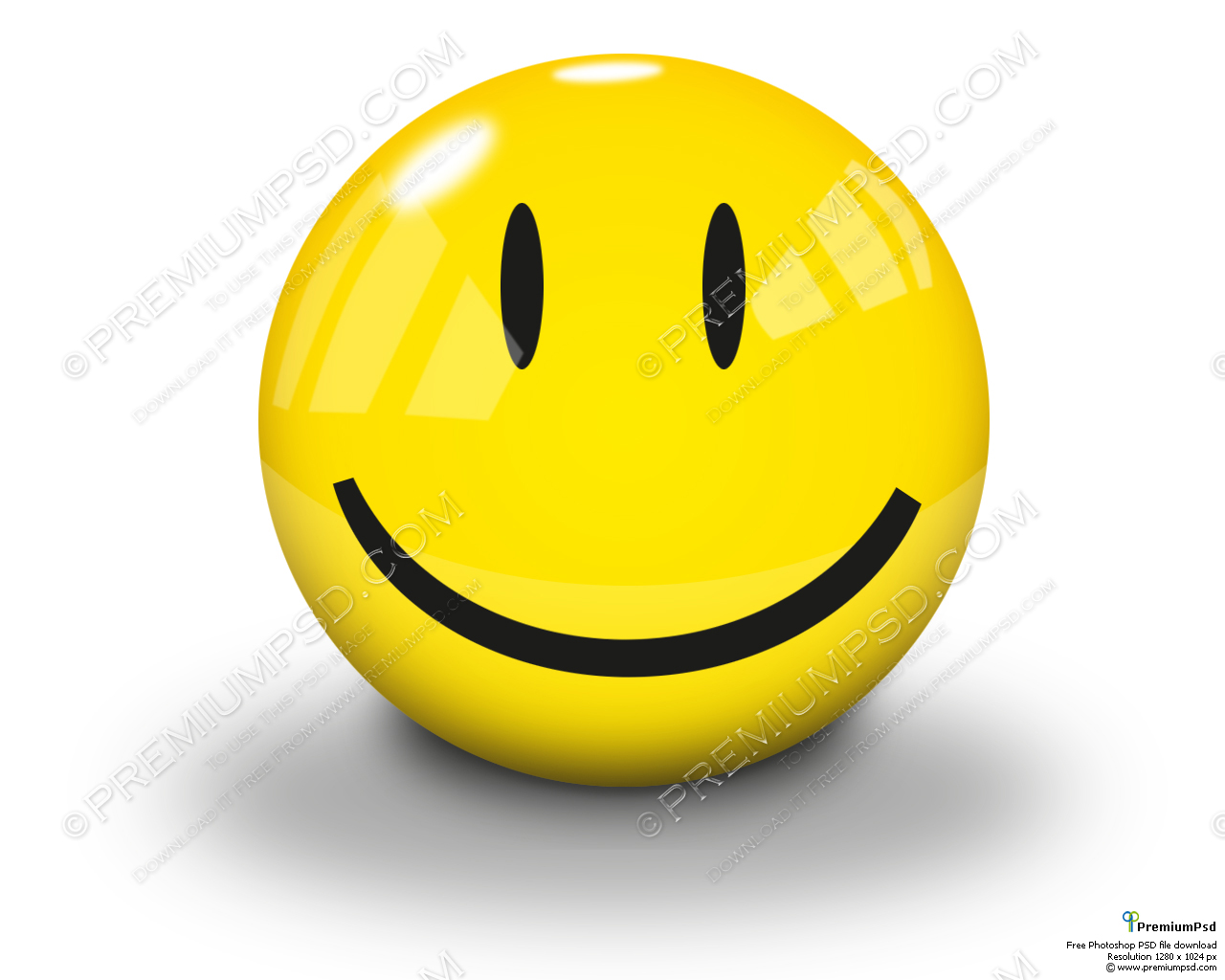 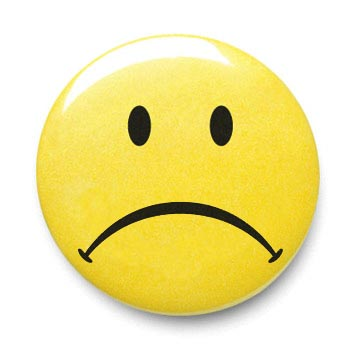 ………………………………………………………………………………………………………………………………………………………………………………………………………………………………………………………………………………………………………………………………………………………………………………………………………………………………………………………………………………………………………………………………………………………………………………………………………………………………………………………………………………………………………………………………………………………………………………………………………………………………………………………………………………………………………………………………………………………………………………………………………………………………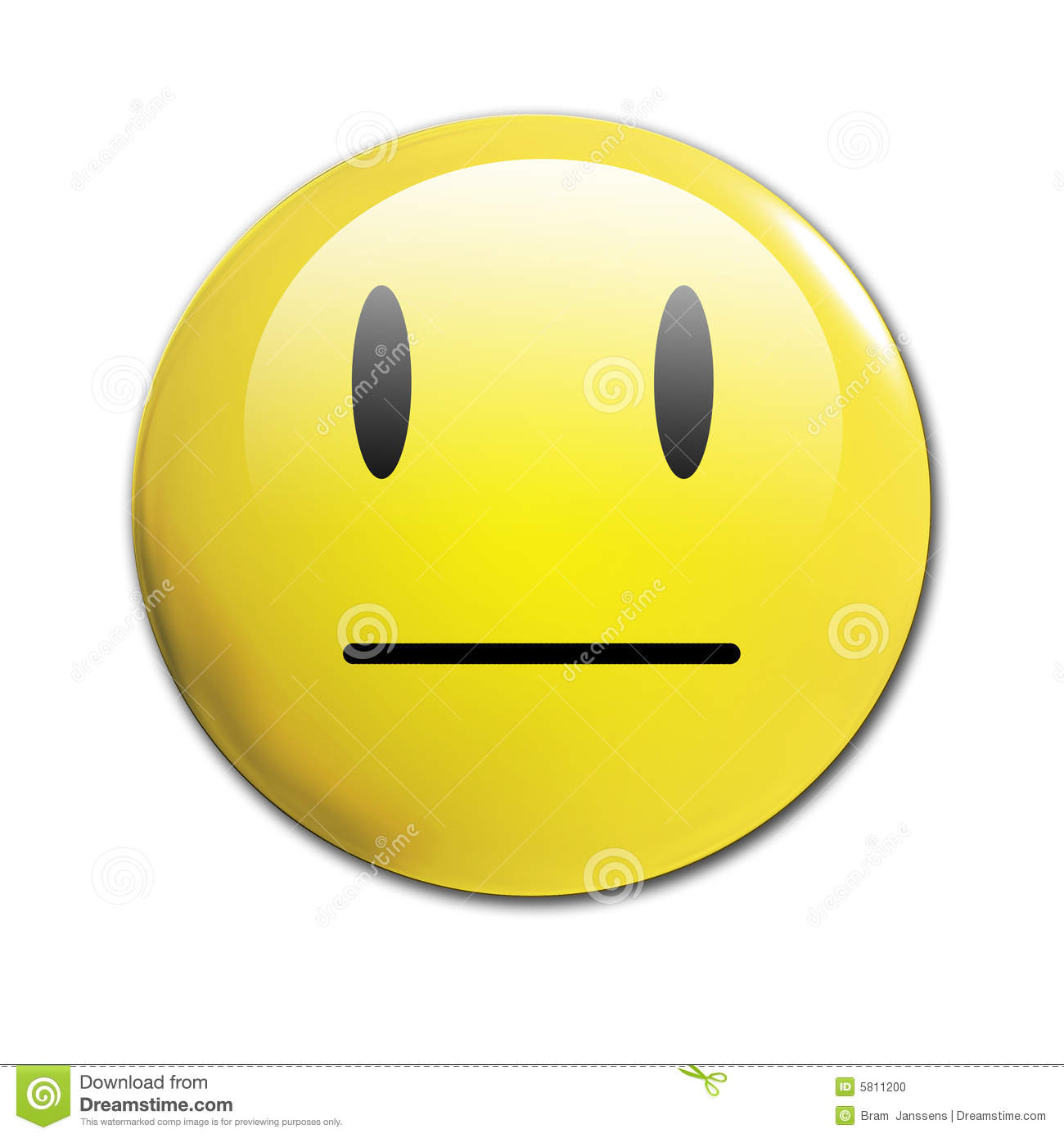  Contenu de l’activité  Relation avec l’animateur Relation avec le groupe Envie de continuer ? Commentaires, suggestions et autres remarques.………………………………………………………………………………………………………………………………………………………………………………………………………………………………………………………………………………………………………………………………………………………………………………………………………………………………………………………………………………………………………………………………………………………………………………………………………………………………………………………………………………………………………………………………………………………………………………………………………………………………………………………………………………………………………………………………………………………………………………………………………………………………………………………………………………………………………………………………………………………………………………………………………………………………………………………………………………………………………………………………………………………………………………………………………………………………………………………………